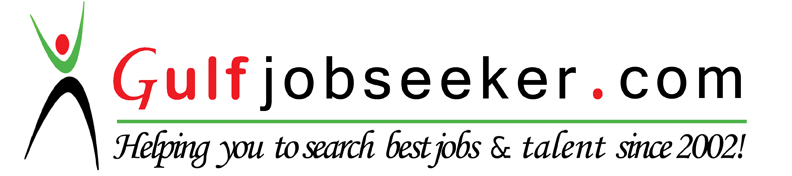 Whats app  Mobile:+971504753686 Gulfjobseeker.com CV No:259637E-mail: gulfjobseeker@gmail.comPosition Applied:  OFFICE STAFFProfessional Qualification Summary:Detailed oriented and organized with strong problem skills and exemplary attention to details. Experienced in accounting operations, designing procedures and maintaining sound internal control. Skilled in effective time management and has knowledge in manually and electronic based accounting system.Core of Expertise:SAPInvoice processingIdentifying different proforma entriesBook keepingStrong Communication SkillsOperations Management / LeadershipDocumentation / RecordingProfessional Experience:Accounting StaffPEOPLES DISTRIBUTION SYSTEM CORPORATIONApril 2015-November 2015Duties & Responsibilities:Process and create sales invoice in booking and ex-truck sales order transactionProcess credit invoices such as sales return of good and bad orderDo manual inventory count of inventoriesGenerate report and record all transaction and issue receiptResponsible in regular reconciliation of salesman overs and shortagesPreparing cycle count issueResponsible in monitoring and sending daily trackers and warehouse invoices in Head OfficeAbility to determine work priorities, assign work and review work for quality and meet with the expectationSecretaryPrivate OfficePHILIPPINESJuly 30 2010- June 02, 2011Duties & Responsibilities:Maintain rapport with costumers and managers  by giving anddeveloping good serviceRecord transactions and file documentsFile quarterly and annual payments of SSS and BIR of clientsProvide listing of schedules with the client and superiorsPromoter/ Team LeaderUNILIVERPHILIPPINESMarch 2008-October 2009Duties & Responsibilities:Aid on customer needs and provide satisfactionProvide reports and documentationOversee the duties of samplers and divide each ones tasksGive sample products and freebies to customersAwards Receive:Dean’s List – Ateneo de Naga University1st Honorable Mention – Sabang National High School5th Honorable Mention – Sabang Elementary SchoolSchool /Community OrganizationNaga City Scholars GuildJunior Public Institute of AccountantsEducation:COURSE: Bachelor of Science in Business Administration					2015 MAJOR in Financial AccountingATENEO DE NAGA UNIVERSITYNaga CitySABANG NATIONAL HIGH SCHOOL							2006Naga City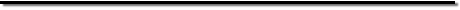 Personal Data:Name: 							Vanessa Blanca O. ArmeaBirthdate: 						December 11, 1989Civil Status:						Single